6° ISTITUTO COMPRENSIVO STATALE Bruno Ciari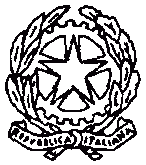 via Madonna del Rosario 148,  35129 PadovaTel. 049  617932  fax 049 607023 CF 92200190285pdic883002@istruzione.it - PDIC883002@pec.istruzione.itwww.6istitutocomprensivopadova.edu.it							                 Al Dirigente scolastico 								      del 6° Istituto Comprensivo								      Bruno Ciari – PadovaOggetto: Richiesta di delega per il ritiro dello studente a scuola - Anno scolastico 202 __/202__I sottoscritti _______________________________________________________________________                                                                                          (cognome e nome)       Genitore          rappresentante legale           tutore          curatore          amministratore di sostegno   e________________________________________________________________________                                                                                          (cognome e nome)       Genitore          rappresentante legale           tutore          curatore          amministratore di sostegnodell’alunno/a _______________________________________________________________Iscritto/a per l’anno scolastico _____/_____ alla classe ___ sez. ____   scuola ____________________CHIEDONOdi poter delegare in assenza dei genitori le seguenti persone  maggiorenni a ritirare il/la figlio/a da scuola:Si allega alla presente COPIA DEL DOCUMENTO DI IDENTITÀ, in corso di validità, del delegante e del delegato, che deve essere un soggetto maggiorenne. La copia del documento di identità non è necessaria se il delegato è genitore di alunni iscritti al 6°IC B.Ciari  di Padova e l’ha già consegnata in segreteria.In caso di sostituzione successiva della persona delegata al ritiro dell’alunno, è necessaria una nuova richiesta preventiva, parimenti accompagnata da fotocopia del documento di identità del nuovo delegato.I sottoscritti, consapevoli delle conseguenze amministrative e penali per chi rilasci dichiarazioni non corrispondenti a verità, ai sensi del DPR 445/2000, sollevano l’Istituto da ogni responsabilità conseguente alla predetta delega.Firma di entrambi i genitori o di chi esercita la responsabilità genitorialeLuogo e data, 				 Firma *	____________________________________							____________________________________* Nel caso risulti impossibile acquisire il consenso scritto di entrambi i genitori, colui il quale appone la propria firma in qualità di esercente la responsabilità genitoriale, consapevole delle conseguenze amministrative e penali per chi rilasci dichiarazioni non corrispondenti a verità ai sensi del DPR 445/2000, dichiara di aver effettuato la scelta/richiesta in osservanza delle disposizioni sulla responsabilità genitoriale di cui agli artt. 316, 337 ter e 337 quater del codice civile, che richiedono il consenso di entrambi i genitori.Ai sensi dell’articolo 38, d.P.R. 28 dicembre 2000, n. 445, la dichiarazione è sottoscritta dall’interessato in presenza del dipendente addetto ovvero sottoscritta e inviata all’Ufficio competente unitamente a copia fotostatica, non autenticata, di un documento di identità del sottoscrittore.Riservato all’ufficio Visto:        □ si concede                    □ non si concede                     Padova,__________________						Il Dirigente Scolastico_______________________________Nome e Cognome del delegato/a Grado di parentela (eventuale) o altro (es. genitore di altro alunno, baby- sitter, ecc…)Codice Fiscale del delegato/aIndicare il periodo        tutto l’anno    il/i giorno/i _________________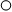         tutto l’anno    il/i giorno/i _______________        tutto l’anno    il/i giorno/i _________________        tutto l’anno    il/i giorno/i _________________        tutto l’anno    il/i giorno/i _________________        tutto l’anno    il/i giorno/i        tutto l’anno    il/i giorno/i